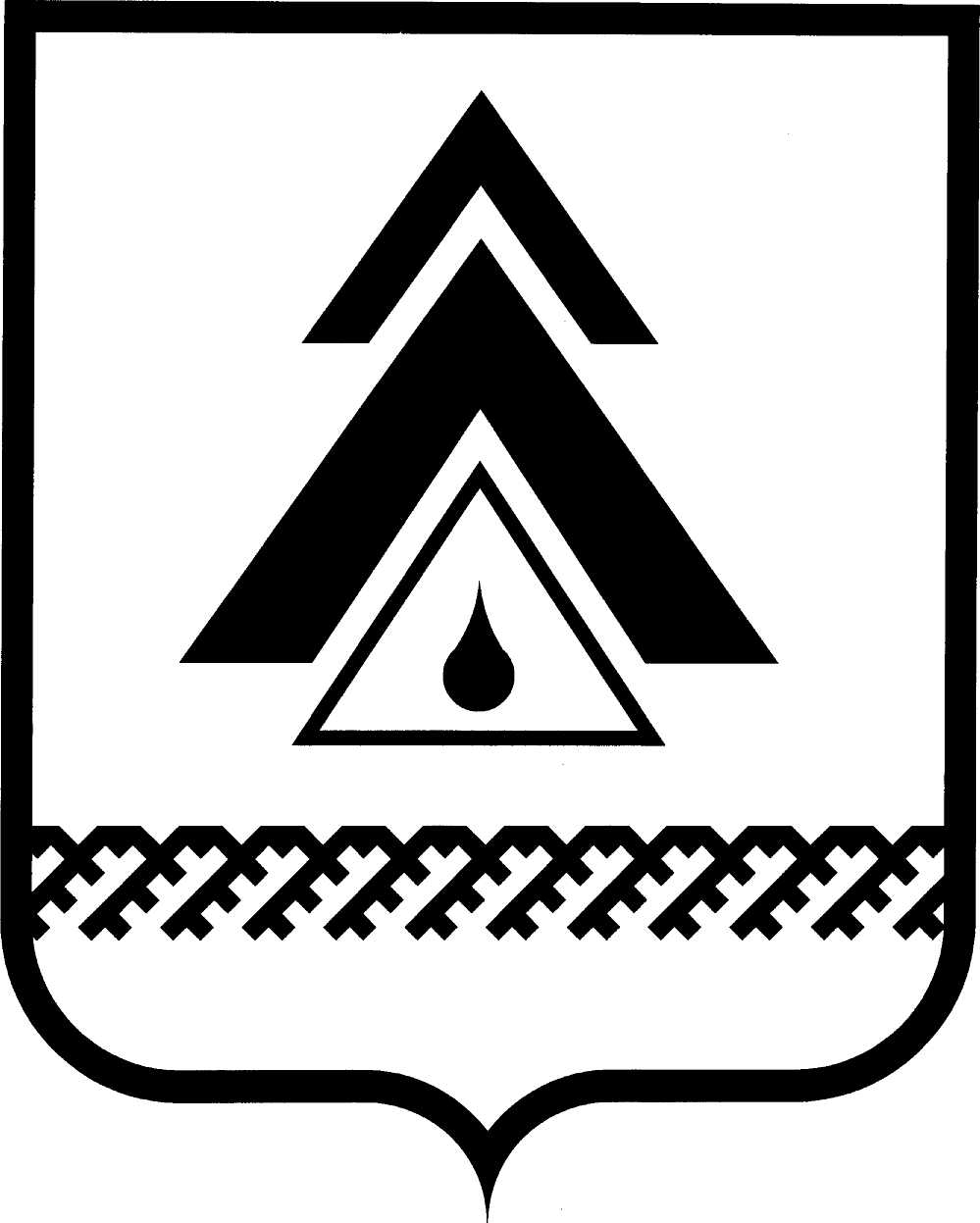 ДУМА НИЖНЕВАРТОВСКОГО РАЙОНАХанты-Мансийского автономного округа - ЮгрыРЕШЕНИЕ ПРОЕКТО внесении изменений в решение Думы района от 26.11.2019 № 463 «Об утверждении Правил предоставления межбюджетных трансфертов из бюджета Нижневартовского района бюджетам городских, сельских поселений, входящих в состав Нижневартовского района»В соответствии с Бюджетным кодексом Российской Федерации, Законом Ханты-Мансийского автономного округа – Югры от 10.11.2008 № 132-оз                       «О межбюджетных отношениях в Ханты-Мансийском автономном округе – Югре», в целях регулирования межбюджетных отношенийДума района РЕШИЛА:1. Внести в Решение от 26.11.2019 № 463 «Об утверждении Правил предоставления межбюджетных трансфертов из бюджета Нижневартовского района бюджетам городских, сельских поселений, входящих в состав Нижневартовского района» следующие изменения:1.1.  В преамбуле слова «со статьей 142.1» заменить словами «со статьями 142, 142.1, 142.3, 142.4». 2. Приложение изложить в новой редакции:									«Приложение к решению									Думы района 									от 26.11.2019 №463	Правила предоставления межбюджетных трансфертов из бюджета Нижневартовского района бюджетам городских, сельских поселений,входящих в состав Нижневартовского района(далее – Правила)I.	Общие положения1.1.	 Настоящие Правила устанавливают условия предоставления межбюджетных трансфертов бюджетам городских и сельских поселений, входящих в состав Нижневартовского района (далее – бюджетам поселений),  из средств бюджета Нижневартовского района (далее - бюджет района).1.2.	 Межбюджетные трансферты из бюджета района предоставляются городским, сельским поселениям, входящим в состав Нижневартовского района (далее – поселениям).1.3.	 Межбюджетные трансферты  из  бюджета  района  предоставляются в соответствии с Бюджетным кодексом Российской Федерации, Законом Ханты-Мансийского автономного округа - Югры «О межбюджетных отношениях в Ханты-Мансийском автономном округе – Югре», настоящими Правилами, а  также иными нормативными правовыми актами Российской Федерации, Ханты-Мансийского автономного округа – Югры и Нижневартовского района, регулирующими бюджетные правоотношения.1.4. 	Понятия и термины, используемые в настоящем решении, принимаются в значениях, определенных Бюджетным кодексом Российской Федерации.II.	Формы межбюджетных трансфертов, предоставляемых из бюджета района бюджетам поселенийМежбюджетные	трансферты	из	бюджета	района предоставляются в форме:дотаций из бюджета района на выравнивание бюджетной обеспеченности городских и сельских поселений, входящих в состав Нижневартовского района;    субвенций из бюджета района бюджетам поселений, в случаях, установленных статьями 133, 140 Бюджетного кодекса Российской Федерации;           субсидий бюджетам поселений;           иных межбюджетных трансфертов.III.	Условия предоставления межбюджетных трансфертов из бюджета района бюджетам поселений3.1.	 Условиями     предоставления     межбюджетных     трансфертов (за исключением субвенций) из бюджета района бюджетам поселений являются соблюдение целей предоставления межбюджетных трансфертов, соблюдение предельных значений, установленных пунктом 3 статьи 92.1 и статьи 107 Бюджетного кодекса Российской Федерации, основных условий предоставления межбюджетных трансфертов из бюджетов субъектов Российской Федерации местным бюджетам, предусмотренных статьей 136 Бюджетного кодекса Российской Федерации.3.2.	 Предоставление межбюджетных трансфертов из бюджета района бюджетам поселений осуществляется в пределах средств бюджета района, предусмотренных решением о бюджете района на очередной финансовый год и плановый период.3.3. Объем межбюджетных трансфертов в разрезе поселений утверждается решением о бюджете района на очередной финансовый год и плановый период.3.4.	Средства межбюджетных трансфертов перечисляются из бюджета района в бюджеты поселений на казначейский счет для осуществления и отражения операций по учету и распределению поступлений. 3.5.	Не использованные по состоянию на 1 января текущего финансового года  межбюджетные   трансферты,   полученные    бюджетами    поселений из бюджета района, имеющие целевое назначение, подлежат возврату в доход бюджета района.3.6.	 Администрации поселений представляют в департамент финансов администрации района отчет об  использовании  межбюджетных  трансфертов  в сроки, установленные приказами департамента финансов администрации района для сдачи квартальной и годовой отчетности, по форме утвержденной Министерством финансов Российской Федерации.IV.	Порядок предоставления дотаций на выравнивание бюджетной обеспеченности поселений из бюджета района бюджетам поселений4.1. Дотации на выравнивание бюджетной обеспеченности поселений предусматриваются в бюджете района за счет собственных доходов бюджета района, в том числе субсидии на выравнивание уровня бюджетной обеспеченности  поселений,   входящих   в   состав   муниципального   района, предоставляемой бюджету района из бюджета Ханты-Мансийского автономного округа – Югры, и субвенции, предоставляемой бюджету района из бюджета Ханты-Мансийского автономного округа – Югры на исполнение государственных полномочий по расчету и предоставлению дотаций на выравнивание бюджетной обеспеченности поселений за счет средств бюджета Ханты- Мансийского автономного округа – Югры.4.2.	 Распределение дотаций на выравнивание бюджетной обеспеченности поселений из бюджета района между поселениями осуществляется департаментом финансов администрации района в соответствии с методикой расчета и распределения дотаций на выравнивание бюджетной обеспеченности поселений, утвержденной Законом Ханты- Мансийского автономного округа - Югры «О межбюджетных отношениях в Ханты-Мансийском автономном округе – Югре».4.3. Объем и распределение дотаций на выравнивание бюджетной обеспеченности поселений из бюджета района утверждаются решением о бюджете района на очередной финансовый год и плановый период.4.4. Администрация района заключает с главами (главами администраций) поселений, получающих дотации на выравнивание бюджетной обеспеченности поселений за счет предоставляемых из бюджета Ханты- Мансийского автономного округа – Югры субвенции, соглашения, которыми предусматриваются меры по социально-экономическому развитию и оздоровлению муниципальных финансов поселения.4.5.	Перечисление дотаций на выравнивание бюджетной обеспеченности поселений осуществляется департаментом финансов администрации района после заключения соглашений, которыми предусматриваются меры по социально-экономическому развитию и оздоровлению муниципальных финансов поселения, ежемесячно в соответствии со сводной бюджетной росписью: за счет средств бюджета района - не позднее первых 10 рабочих дней месяца, за счет средств бюджета автономного округа - не позднее 10 рабочих дней после поступления субвенции, субсидии из бюджета Ханты-Мансийского автономного округа - Югры в бюджет района. V. Порядок предоставления субвенций из бюджета района бюджетам поселений5.1. Субвенции из бюджета района бюджетам поселений  предоставляются в случаях, установленных статьями 133 и 140 Бюджетного кодекса Российской Федерации (далее - субвенции на выполнение государственных полномочий), в случае наделения органов местного самоуправления поселений отдельными государственными полномочиями Российской Федерации, Ханты-Мансийского автономного округа - Югры (далее - государственные полномочия).5.2. Субвенции на выполнение государственных полномочий предоставляются в целях финансового обеспечения расходных обязательств поселений, возникающих при выполнении государственных полномочий, переданных для осуществления органам местного самоуправления в установленном порядке.5.3. Субвенции на выполнение государственных полномочий из бюджета района бюджетам поселений предоставляются за счет субвенций, поступивших в бюджет района из бюджета Ханты-Мансийского автономного округа - Югры на выполнение соответствующих государственных полномочий.5.4. Субвенции на выполнение государственных полномочий распределяются между поселениями, которые осуществляют соответствующие государственные полномочия, в соответствии с порядком (методикой) расчета, утвержденным законом Ханты-Мансийского автономного округа - Югры.5.5. Распределение субвенций на выполнение государственных полномочий между бюджетами поселений утверждается решением о бюджете района на очередной финансовый год и плановый период.5.6. Перечисление субвенций на выполнение государственных полномочий бюджетам поселений осуществляется департаментом финансов администрации района в соответствии со сводной бюджетной росписью:за счет средств бюджета автономного округа - не позднее 10 рабочих дней после поступления субвенций из бюджета Ханты-Мансийского автономного округа - Югры в бюджет района;за счет средств федерального бюджета – не позднее 10 рабочих дней после положительного результата санкционирования поступивших от получателей бюджетных средств поселения документов, подтверждающих принятые денежные и бюджетные обязательства, но не позднее чем за 3 рабочих дня до окончания месяца.VI. Порядок предоставления субсидий из бюджета района бюджетам поселений 6.1. Субсидии из бюджета района бюджетам поселений предоставляются в случаях:реализации мероприятий муниципальных программ, обеспечивающих достижение установленных целей и показателей;реализации инициативных проектов, реализуемых в порядке, установленном решением Думы района.6.2. Субсидии из бюджета района бюджетам поселений формируются в бюджете района за счет:субсидий бюджету района из бюджета Ханты-Мансийского автономного округа - Югры, предоставляемых в целях софинансирования расходных обязательств, возникающих при выполнении полномочий органов местного самоуправления по решению вопросов местного значения;средств бюджета района, предоставляемых в целях софинансирования расходных обязательств, возникающих при выполнении полномочий органов местного самоуправления по решению вопросов местного значения.6.3. Предоставление субсидий из бюджета района бюджетам поселений осуществляется при условии заключения соглашений о предоставлении субсидий из бюджета района бюджетам поселений между администрацией района и администрациями поселений, в соответствии с типовой формой, утвержденной приказом департамента финансов администрации района (далее - соглашения).6.4. Цели и условия предоставления субсидий из бюджета района бюджетам поселений устанавливаются соглашениями, заключаемыми в порядке, установленном решением Думы района.6.5. Распределение субсидий из бюджета района бюджетам поселений между поселениями утверждается решением о бюджете района на очередной финансовый год и плановый период.6.6. Основанием для перераспределения объемов субсидий между поселениями района без внесения изменений в решение о бюджете района на очередной финансовый год и плановый период является муниципальная программа района.6.7. Перечисление субсидий из бюджета района в бюджеты поселений осуществляется в соответствии со сводной бюджетной росписью и заключенными соглашениями:за счет средств субсидии бюджету района из бюджета Ханты-Мансийского автономного округа - Югры - в течение 10 рабочих дней после поступления средств из бюджета Ханты-Мансийского автономного округа – Югры;за счет средств бюджета района не позднее 10 рабочих дней после положительного результата санкционирования поступивших от получателей бюджетных средств поселения документов, подтверждающих принятые денежные и бюджетные обязательства. VII.	Порядок предоставления иных межбюджетных трансфертов из бюджета района бюджетам поселений7.1.	 Иные межбюджетные трансферты из бюджета района бюджетам поселений могут предоставляться в случаях:на поддержку мер по обеспечению сбалансированности бюджетов поселений; для содействия достижению и (или) для поощрения достижения наилучших значений показателей качества организации и осуществления бюджетного процесса в поселениях;для оказания содействия органам местного самоуправления поселений по решению вопросов местного значения в рамках муниципальных программ района;принятия  решений  органами  власти   другого   уровня,   в   том   числе на исполнение мероприятий в рамках государственных программ Ханты- Мансийского автономного округа - Югры;для финансового обеспечения выполнения части полномочий, переданных органами местного самоуправления района органам местного самоуправления поселений по решению вопросов местного значения в соответствии с заключенными соглашениями об осуществлении передачи части полномочий;для награждения (поощрения, грантов) победителей конкурсов.7.2. Иные межбюджетные трансферты на поддержку мер по обеспечению сбалансированности бюджетов поселений из бюджета района бюджетам поселений предоставляются при недостатке средств между суммарными оценками объективно сложившихся расходных потребностей и доходных возможностей поселений с целью финансового обеспечения расходных обязательств поселений:возникающих при выполнении полномочий органов местного самоуправления поселений по решению вопросов местного значения, исполняемых поселением самостоятельно;возникающих при выполнении полномочий органов местного самоуправления поселений по решению вопросов местного значения,  передаваемых району в соответствии с соглашениями об осуществлении передачи части полномочий.7.2.1.	Расчет иных межбюджетных трансфертов на поддержку мер по обеспечению сбалансированности бюджетов поселений осуществляется в соответствии с методикой расчета и распределения иных межбюджетных трансфертов на поддержку мер по обеспечению сбалансированности бюджетов городских, сельских поселений Нижневартовского района согласно приложению к настоящим Правилам.7.2.2.	Объем и распределение иных межбюджетных трансфертов на поддержку мер по обеспечению сбалансированности бюджетов поселений из бюджета района бюджетам поселений между поселениями утверждаются решением о бюджете района на очередной финансовый год и плановый период.7.2.3. В объем и распределение иных межбюджетных трансфертов на поддержку мер по обеспечению сбалансированности в части средств, которыми обеспечиваются поселения для оплаты выполнения части  полномочий, переданных району, могут вносится изменения в  показатели сводной бюджетной росписи района, лимиты бюджетных обязательств в случае изменений в муниципальных программах района, которые включают расходы по исполнению делегированных поселениями полномочий.7.2.4.	Перечисление иных межбюджетных трансфертов на поддержку мер по обеспечению сбалансированности бюджетов поселений из бюджета района бюджетам поселений осуществляется департаментом финансов администрации района в соответствии со сводной бюджетной росписью:для финансового обеспечения вопросов местного значения поселений, исполняемых поселением самостоятельно - ежемесячно не позднее первых 10 рабочих дней месяца;для финансового обеспечения вопросов местного значения поселений,  передаваемых району в соответствии с заключенными соглашениями об осуществлении передачи части полномочий - ежеквартально не позднее чем за 3 рабочих дня до окончания последнего месяца квартала.7.3.	 Иные межбюджетные трансферты (гранты) для содействия достижению и (или) поощрения достижения    наилучших    значений     показателей     качества     организации и   осуществления   бюджетного   процесса   в   поселениях   предоставляются из бюджета  района  бюджетам  поселений  в  целях  формирования  стимулов  к повышению качества  организации  и  осуществления  бюджетного  процесса в поселениях. 7.3.1.	Объем иных межбюджетных трасфертов (грантов) для содействия достижению и (или) поощрения достижения    наилучших    значений     показателей     качества     организации и   осуществления   бюджетного   процесса   в   поселениях   утверждается решением о бюджете района на очередной финансовый год и плановый период.7.3.2.	Расчет размеров иных межбюджетных трасфертов (грантов) для содействия достижению и (или) поощрения достижения    наилучших    значений     показателей     качества     организации и   осуществления   бюджетного   процесса   в   поселениях, осуществляется в соответствии с Порядком проведения мониторинга и оценки качества организации бюджетного процесса органами местного самоуправления городских и сельских поселений района, утвержденным администрацией района.7.3.3.	Перечисление бюджетам поселений района иных межбюджетных трасфертов (грантов) для содействия достижению и (или) поощрения достижения    наилучших    значений     показателей     качества     организации и   осуществления   бюджетного   процесса   в   поселениях осуществляется департаментом финансов администрации района в соответствии со сводной бюджетной росписью единовременно в течение 10 рабочих дней после принятия правового акта администрации района.7.4. Иные межбюджетные трансферты для оказания содействия органам местного самоуправления поселений по решению вопросов местного значения в рамках муниципальных программ района предоставляются из бюджета района бюджетам поселений в целях оказания содействия органам местного самоуправления поселений на финансовое обеспеченние собственных расходных обязательств.7.4.1. Объем и распределение иных межбюджетных трансфертов для оказания содействия органам местного самоуправления поселений по решению вопросов местного значения утверждаются решением о бюджете района на очередной финансовый год и плановый период.7.4.2. Условием предоставления иных межбюджетных трансфертов для оказания содействия органам местного самоуправления поселений по решению вопросов местного значения из бюджета района бюджетам поселений является заключение соглашений, в соответствии с типовой формой, утверждаемой приказом департамента финансов администрации района.7.4.3. Перечисление иных межбюджетных трансфертов трансферты для оказания содействия органам местного самоуправления поселений по решению вопросов местного значения производится главными распорядителями бюджетных средств района, департаментом финансов администрации района в соответствии со сводной бюджетной росписью, в течение 10 рабочих дней после положительного результата санкционирования поступивших от администраций поселений документов, подтверждающих принятые денежные и бюджетные обязательства, в соответствии с заключенным соглашением.7.5.	 Иные межбюджетные трансферты на  финансовое  обеспечение   расходных   обязательств   поселений   возникших в результате решений,   принятых   органами   власти   другого    уровня,    в    том    числе  на исполнение мероприятий государственных программ Ханты- Мансийского автономного округа  –  Югры, предоставляются из бюджета района бюджетам поселений на выполнение полномочий органов  местного  самоуправления  поселений  по вопросам местного значения.7.5.	1. Объем и распределение иных межбюджетных трансфертов на  финансовое  обеспечение   расходных   обязательств   поселений   возникших в результате решений,   принятых   органами   власти   другого    уровня утверждаются решением о бюджете района на очередной финансовый год и плановый период.7.5.2.	В случае выделения денежных средств на основании правовых актов Ханты-Мансийского автономного округа – Югры, Тюменской области департамент финансов администрации района вправе вносить изменения в сводную бюджетную роспись и лимиты бюджетных обязательств,   с   последующим    внесением    соответствующих    изменений  в решение о бюджете района на очередной финансовый год и плановый период.7.5.3.	Перечисление иных межбюджетных трансфертов на  финансовое  обеспечение   расходных   обязательств   поселений   возникших в результате решений,   принятых   органами   власти   другого    уровня производится главными распорядителями бюджетных средств района, департаментом финансов администрации района в соответствии со сводной бюджетной росписью, в течение 10 рабочих дней после положительного результата санкционирования поступивших от получателей бюджетных средств поселений документов, подтверждающих принятые денежные и бюджетные обязательства.7.6.	 Иные межбюджетные трансферты для финансового обеспечения выполнения части полномочий, переданных органами местного самоуправления района органам местного самоуправления поселений по решению вопросов местного значения предоставляются из бюджета района бюджетам поселений в случае наделения органов местного самоуправления городских, сельских поселений частью полномочий органов местного самоуправления муниципального района  с целью финансового обеспечения расходных обязательств поселений, возникающих при исполнении ими переданных полномочий муниципального района.7.6.1. Условием	предоставления иных межбюджетных трансфертов для финансового обеспечения выполнения части полномочий, переданных органами местного самоуправления района органам местного самоуправления поселений по решению вопросов местного значения, является заключение соглашения о передаче осуществления части полномочий органов местного самоуправления района органам местного самоуправления городских и сельских поселений района.7.6.2.	Расчет объема иных межбюджетных трансфертов для финансового обеспечения выполнения части полномочий, переданных органами местного самоуправления   района   органам    местного    самоуправления    поселений по решению вопросов местного значения в соответствии с заключенными соглашениями о передаче осуществления части полномочий осуществляется в соответствии с порядком определения ежегодного объема межбюджетных трансфертов, необходимых для осуществления передаваемых полномочий.7.6.3.	Объем и распределение иных межбюджетных трансфертов для финансового обеспечения выполнения части полномочий, переданных органами местного самоуправления района органам местного самоуправления     городских и сельских поселений по решению вопросов местного значения в соответствии с заключенными соглашениями о передаче осуществления части полномочий, утверждаются решением о бюджете района на очередной финансовый год и плановый период.7.6.4.	Перечисление иных межбюджетных трансфертов для финансового  обеспечения выполнения части полномочий, переданных органами местного самоуправления   района   органам    местного    самоуправления    поселений по решению вопросов местного значения в соответствии с заключенными соглашениями о передаче осуществления части полномочий , осуществляется департаментом финансов администрации района в соответствии со сводной бюджетной росписью ежеквартально не позднее первых 10 рабочих дней месяца, следующего за кварталом.7.7. Иные межбюджетные трансферты для награждения (поощрения, грантов) победителей конкурсов из бюджета района бюджетам поселений предоставляются в целях поощрения муниципальных учреждений и работников муниципальных учреждений поселений.7.7.1.	Иные межбюджетные трансферты для награждения (поощрения, грантов) победителей конкурсов предоставляются в текущем финансовом году из бюджета района бюджетам поселений, муниципальные учреждения и (или) работники муниципальных учреждений которых явились победителями конкурсов (смотров, соревнований, иных мероприятий, предполагающих поощрение), проведенных в соответствии с муниципальными правовыми актами администрации района.7.7.2.	На основании муниципальных правовых актов района департамент финансов администрации района вправе вносить изменения в сводную бюджетную роспись района и лимиты бюджетных обязательств, с последующим внесением  соответствующих  изменений   в   решение   о   бюджете   района   на очередной финансовый год и плановый период.7.7.3.	Перечисление иных межбюджетных трансфертов для награждения (поощрения, грантов) победителей конкурсов осуществляется главными распорядителями бюджетных средств, департаментом финансов администрации района в соответствии со сводной бюджетной росписью  в соответствии с муниципальным правовым актом администрации района единовременно в течение 10 рабочих дней после принятия правового акта администрации района.							Приложение к Правилам предостав- 							ления межбюджетных трансфертов из 							бюджета Нижневартовского района 							бюджетам городских, сельских 							поселений, входящих в состав 							Нижневартовского районаМетодика расчета и распределения иных межбюджетных трансфертов на поддержку мер по обеспечению сбалансированности бюджетов городских, сельских поселенийНижневартовского района1.	Иные межбюджетные трансферты на поддержку мер по обеспечению сбалансированности бюджетов поселений района предоставляются с целью финансового обеспечения необходимых расходных обязательств поселений района при недостатке доходов местных бюджетов.2.	Объем иных межбюджетных трансфертов на поддержку мер по обеспечению сбалансированности бюджета поселения района определяется по формуле:Vj = Rj - Dj , где:Vj - объем иного межбюджетного трансферта для j поселения района;Rj - расчетные расходные потребности j поселения района; Dj - расчетные доходные возможности j поселения района.3.	Расчетные доходные возможности поселения района  определяются  по формуле:Dj = Cj + Фj, где:Cj - расчетные доходы j поселения района;Фj - сумма средств, предоставляемых из бюджета района j поселению района.4.	Rj - расчетные расходные потребности бюджета j-го поселения – потребность   средств   на   исполнение   расходных   обязательств   бюджета j-го поселения, связанных с решением вопросов, отнесенных федеральными законами,   законами   Ханты-Мансийского   автономного   округа   –   Югры    к полномочиям городских и сельских поселений, с учетом переданных полномочий в соответствии с заключенными соглашениями о передаче осуществления части полномочий органов местного самоуправления района органам местного самоуправления городских и сельских поселений района.».Решение опубликовать (обнародовать) на официальном веб-сайте администрации Нижневартовского района (www.nvraion.ru) и в приложении «Официальный бюллетень» к районной газете «Новости Приобья».Решение вступает в силу после его официального опубликования и распространяется на правоотношения, возникшие с 1 января 2021 года..5. Контроль за выполнением решения возложить на постоянную комиссию по бюджету, налогам, финансам и социально-экономическим вопросам Думы района (Е.Г. Поль).от г. Нижневартовск                                                           №Председатель Думы района______________ И.В. ЗаводскаяГлава района ______________Б.А. Саломатин   